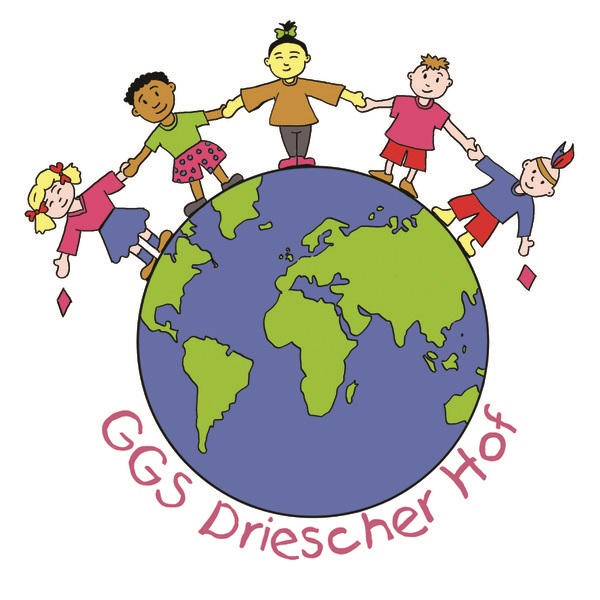 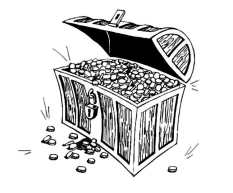 Liebe Eltern,bald ist es so weit! Unser Schwimmfest findet am Montag, den 08.05.2023, statt! An diesem Tag ist kein „normaler“ Unterricht. In folgendem Plan sehen Sie, wann für Ihr Kind die Schule beginnt und endet. Achtung: Treffpunkt ist die Haltestelle in der Waldenburger Straße!Treffen an der Haltestelle 		Rückkehr an der HaltestelleKlasse  4c			  7.55 Uhr				  9.30 UhrKlasse  4b			  8.25 Uhr				10.00 UhrKlasse  4a			  8.55 Uhr				10.30 UhrKlasse  3b		 	  9.25 Uhr				11.00 UhrKlasse  3a		 	  9.55 Uhr				11.30 UhrKlasse  2b			10.25 Uhr				12.00 UhrKlasse  2a			10.55 Uhr				12.30 UhrKlasse  1b			11.25 Uhr				13.00 UhrKlasse  1a			11.55 Uhr				13.30 UhrEine Lehrkraft nimmt die Kinder an der Haltestelle in Empfang. Bitte sorgen Sie dafür, dass Ihr Kind pünktlich da ist, da der Busfahrer nicht warten kann.Die OGS bietet für alle Kinder bis 11.30 Uhr, für OGS-Kinder bis 15 Uhr eine Notbetreuung an. Bitte kreuzen Sie auf dem Abschnitt unten Ihren Betreuungsbedarf an und geben Sie diesen bis Freitag, 28.04.23 bei der Klassenleitung ab.Falls Ihr Kind aus gesundheitlichen Gründen nicht am Schwimmfest teilnehmen kann, informieren Sie bitte die Klassenleitung. Bei akuten Erkrankungen entschuldigen Sie Ihr Kind bitte wie gewohnt im Büro.Wichtig ist weiterhin, dass Ihr Kind an diesem Morgen (so wie immer) gut gefrühstückt hat. Während der Busfahrt und auch im Schwimmbad darf nicht gegessen oder getrunken werden.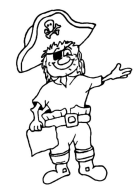 Wertsachen (Uhren, Schmuck, etc.) bitte zu Hause lassen.Wir freuen uns auf dieses tolle Ereignis!AHOI und freundliche Grüße!Das „Piraten“-Team und 		_____________________________								M. Wagner (Schulleiterin)-----------------------------------------------------------------------------------------------------------------------------------Rückmeldung zum Betreuungsbedarf am Montag, 08.05.2023:Name des Kindes: _______________________	Klasse: _____Mein Kind muss nicht betreut werden. (Es kommt nur zur Schwimmzeit.)Mein Kind muss vor der Schwimmzeit betreut werden.Mein Kind muss nach der Schwimmzeit betreut werden.